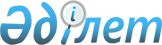 О внесении изменений и дополнений в постановления Правительства Республики Казахстан от 12 июля 1995 года N 952 и 12 февраля 2000 года N 217Постановление Правительства Республики Казахстан от 21 марта 2000 года N 424



          В целях эффективной реализации ограниченного в распоряжении имущества 
ОАО "Экибастузпромсервис" Правительство Республики Казахстан постановляет:




          1. Внести изменения и дополнения в следующие решения Правительства 
Республики Казахстан:




          1)(Подпункт 1) утратил силу - постановлением Правительства РК от 25 
мая 2002 г. N 569  
 P020569_ 
  )




          2)(Подпункт 2 утратил силу - постановлением Правительства РК от 6 мая 
2002 г. N 497  
 P020497_ 
  )




          2. Настоящее постановление вступает в силу со дня подписания.





     Премьер-Министр
     Республики Казахстан

(Специалисты: Умбетова А.М.,
              Склярова И.В.)        


					© 2012. РГП на ПХВ «Институт законодательства и правовой информации Республики Казахстан» Министерства юстиции Республики Казахстан
				